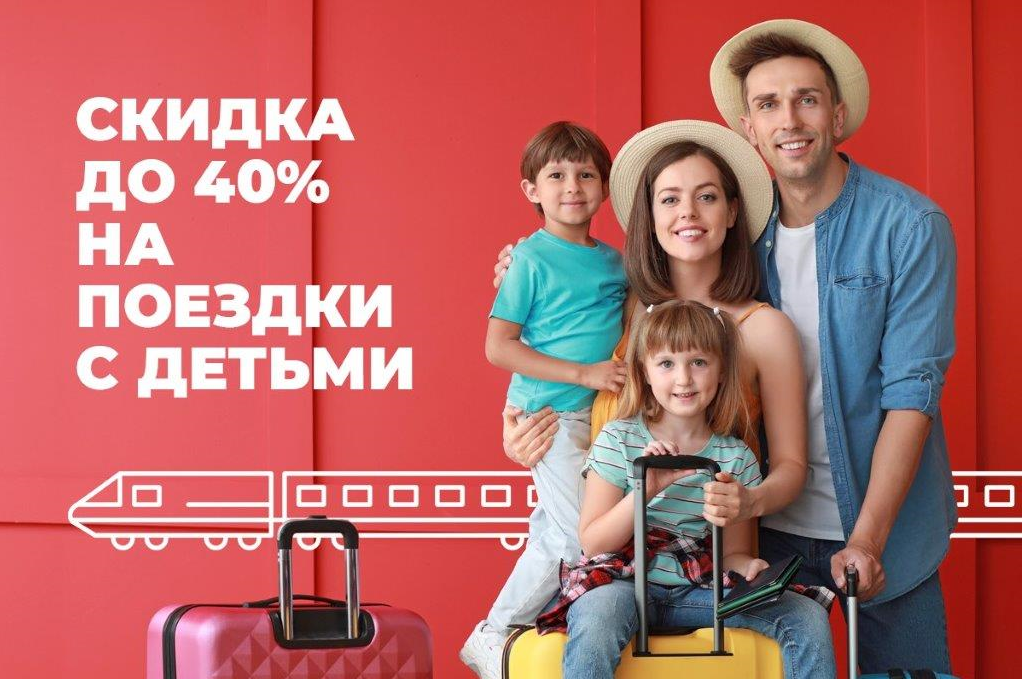 Информация об акции «Льготный тариф для семей с детьми»Выгодные семейные путешествия (со скидкой до 40%)! Поехать на каникулы, в гости к бабушке или отправиться на отдых — до конца 2021 года российские семьи с детьми до 18 лет смогут оформить билеты на поезд по выгодному тарифу.Скидка действует при покупке билетов в вагоны купе поездов дальнего следования всех категорий, курсирующих по России.  В среднем, цена билета по льготному тарифу будет снижена примерно на 40%. Точный расчёт зависит от категории поезда и даты оформления билета.  Приобрести льготные билеты можно в кассах дальнего следования АО «ФПК» и на сайте ОАО «РЖД» с предъявлением/подверженном документов, подтверждающих степень родства. Вернуть — только при возврате всего заказа.  Обязательное условие предоставления скидки — совместное путешествие родителей с детьми.  Подробная информация: https://clck.ru/WYpvx